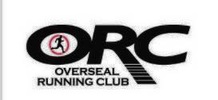 OVERSEAL RUNNING CLUBMinutes – Meeting 29th October 2017Attendees Julie Chamberlain - Chairperson (JC),  Simon Locker (SL), Tim Watts (TW),  Jackie Bailey (JB), Kirsty Martin (KM), Hannah Lines (HL), ApologiesEmma Thompson (ET) Justin Kirkham (JK) , Marie Kirkham (MK), Alison Wright (AW), Amanda Chandler (AC), Becky Whiteman (BW), Carl Fairfield (CF) Awards NightJB – Have booked the Swadincote Ski Centre – 6th January 2018 @7pm. Includes room hire, buffet and disco. Provisionally 60 guests – venue can hold up to 140. 7pm start, 11:30 last orders and 12:00 finish. Tobogganing available until 8pm. £7.50 members, £10 non-members. All attending must pay by 1st December (balance is due 2 weeks before)JK – to print numbered tickets - JB to collect money – members can pay any committee member. HL – to post asking for nominations for awards to be sent to Julie	Categories: Most Improved MaleMost Improved FemaleMost inspirational memberRunner of the year 2017SL – to look into trophy/shields. Bottle of fizz to come out of budget for winners again. JB – to collect raffle prizes. HL to post on facebook group asking for donations. JC to contact local businesses for donationsJC – HL to poll on website for theme “Dress to Impress” or “80’s”C25KStart date 14th Jan. 10 week program £10 fee (which is taken off membership if they join). Set up a “meet and greet” for potential members 7th Jan @10am in village hall. SL to enquire about booking. Introduction to program, sign waivers, pay fees etc. HL to make slideshow and SL to see if can source a projector.  Coffee/tea and cake to be provided. Ask Adie to create flyer to be posted in local villages etcCommittee discussed to support this require more jog leaders - HL to ask for nominations on page to be sent to JC for vote.  AffiliationTo be discussed in separate meeting in January date TBCDate and time  of next meeting21st December 2017 7pm @ Robin Hood – also to be a Christmas social event all members invited + ?buffetAction PlanActionActioned byPrint awards night ticketsJKPost on group asking for nominations for awardsHLCollect awards night moneyJBTrophies/awardsSLRaffle prizes to be collectedJBContact local businesses for raffle prizesJCPoll on group regarding themeHLPost asking for nominations for jog leadersHLEnquire village hall for 7th JanSL Poster for C25kAdie Coffee/tea/cake for meet and greetJC and SL